Shri Shivaji Education Society Amravati’s SCIENCE COLLEGE, Congress Nagar, NagpurWorkshop OrganizedOnPlant Tissue Culture Techniques2022-23----------------------------------------------------------------------------------------------A training program on Plant Tissue Culture Techniques was organize for the students of  B.Sc. sem V and VI students  by Department of Botany, SSES Amravati’s Science College, Congress Nagar. Work shop was conducted by Prof. Punita Tiwari, professor, Dept. of Botany. 3 to 15 days workshop included general introduction, Media preparation, sterilization technique, Explant preparation, Inoculation technique, incubation and observation.  Observation of different stages viz: callus formation, shooting and rooting, multiple shoot formation, regenerative callus, identification.30 students of botany dept. participated in the workshop. After completion of the workshop visit to MAHA Beej Biotec Lab and research laboratory, Nagpur was organized for the participants. 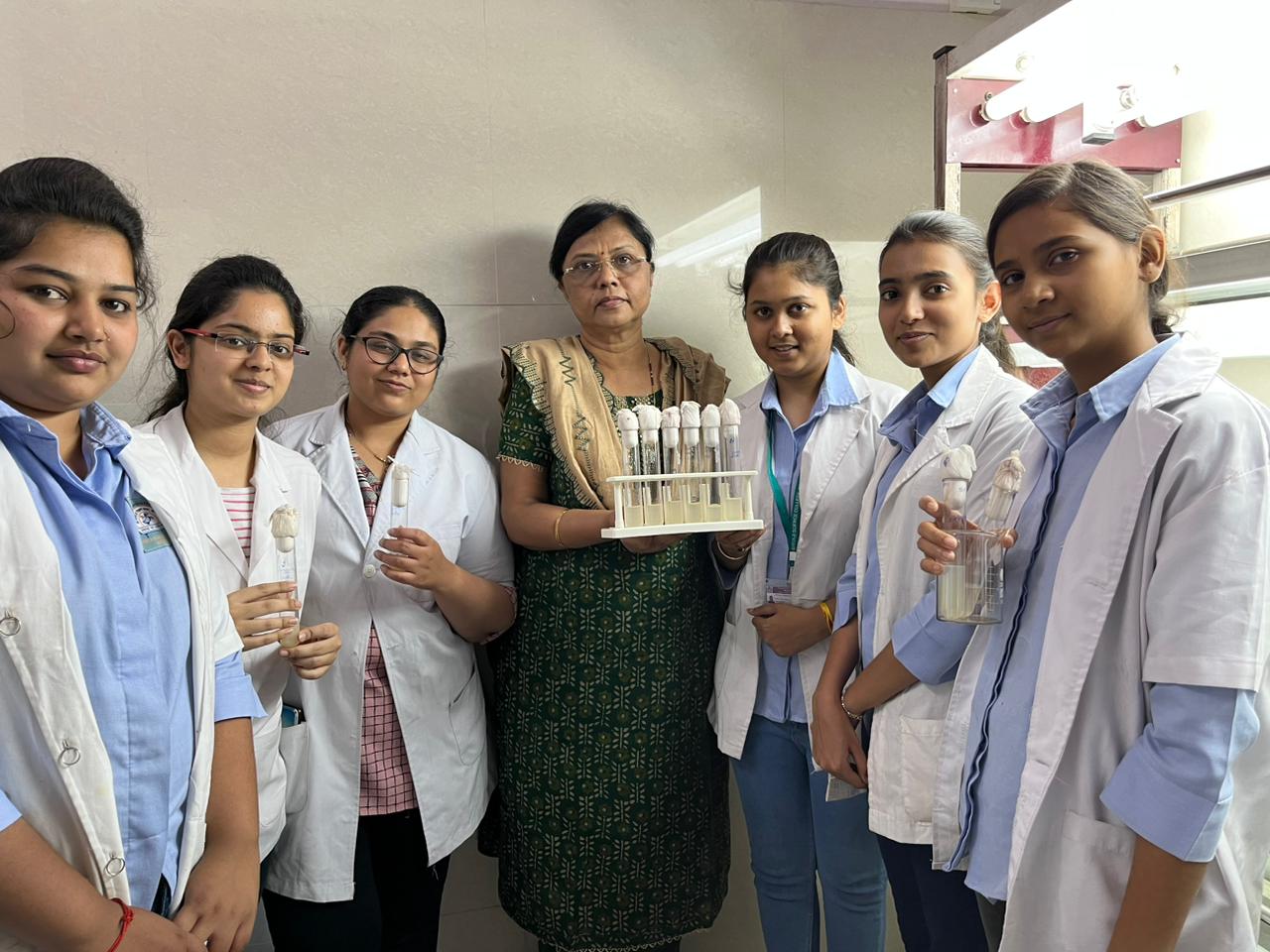                            Convener & Trainer, PTC, Dr. P.S.Tiwari and Participants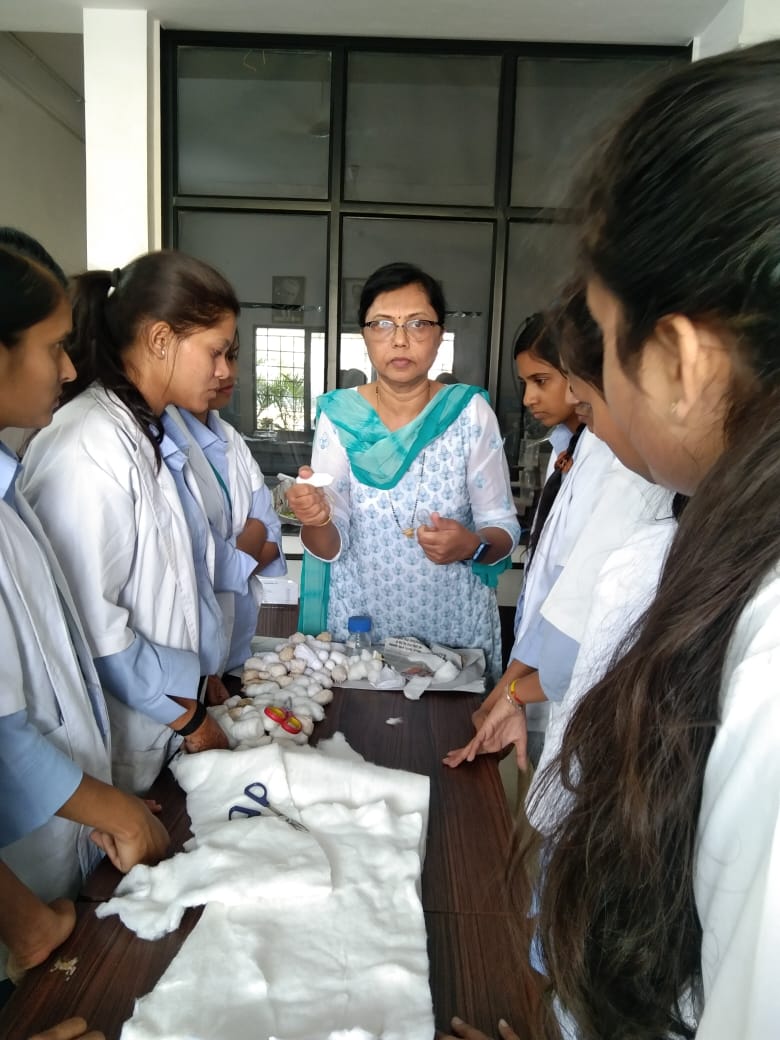 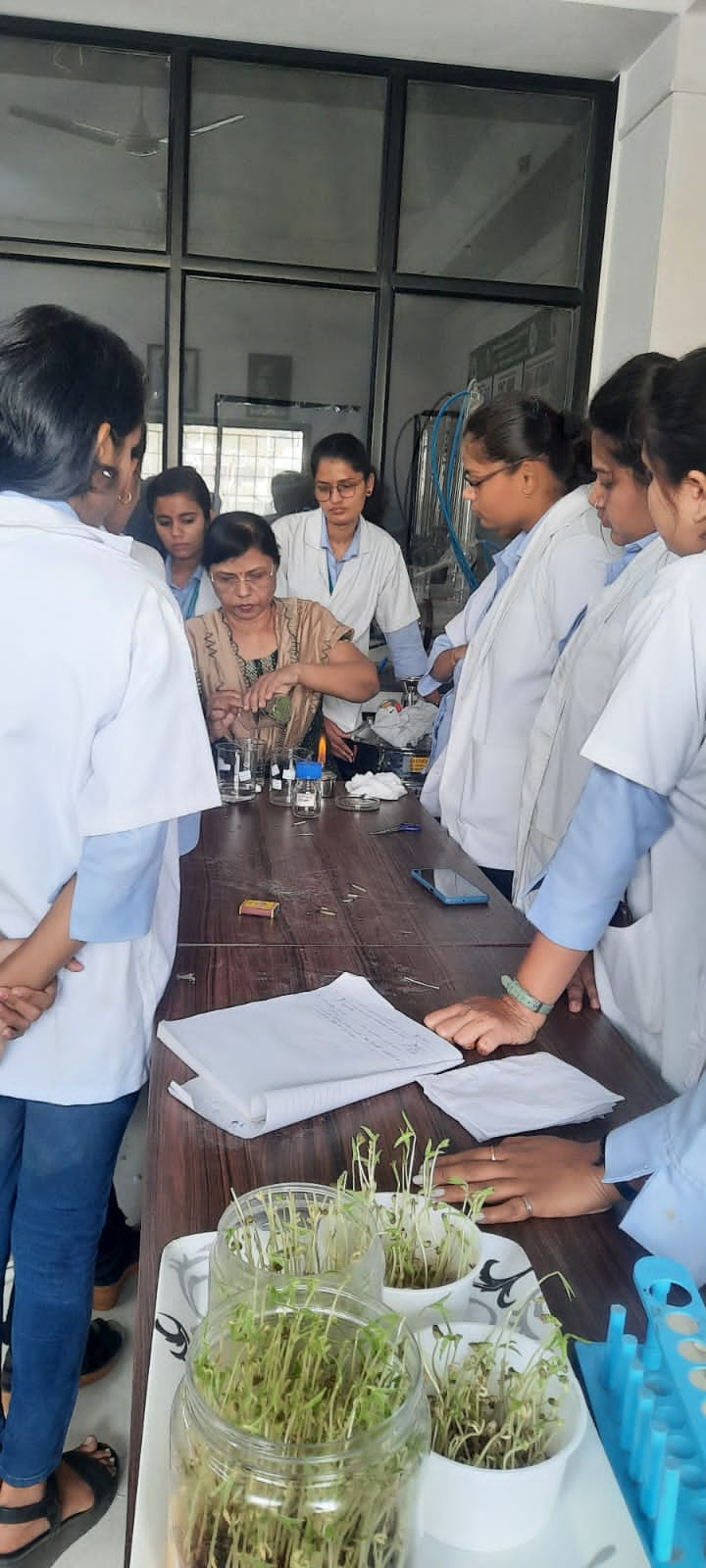                Plug preparation                                                 Explant preparation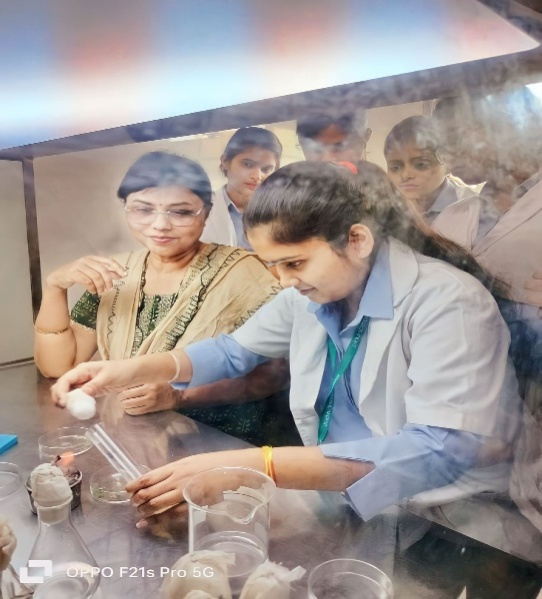 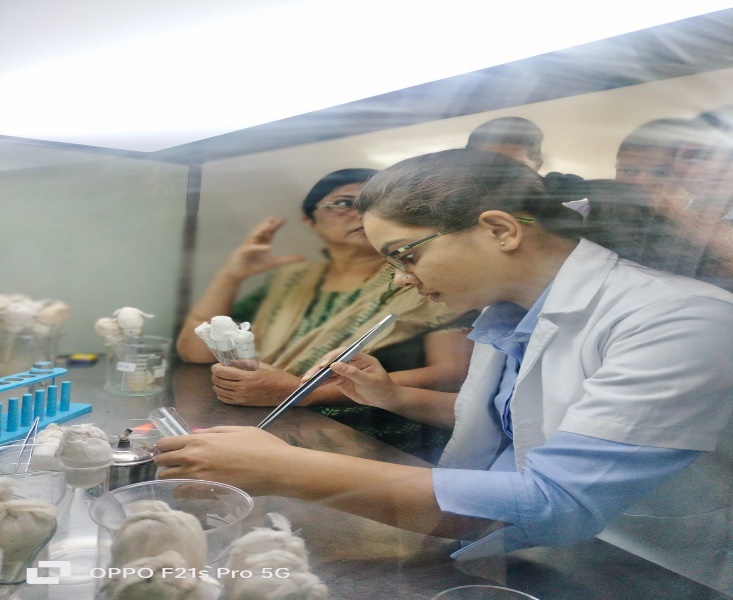                                           Inouculation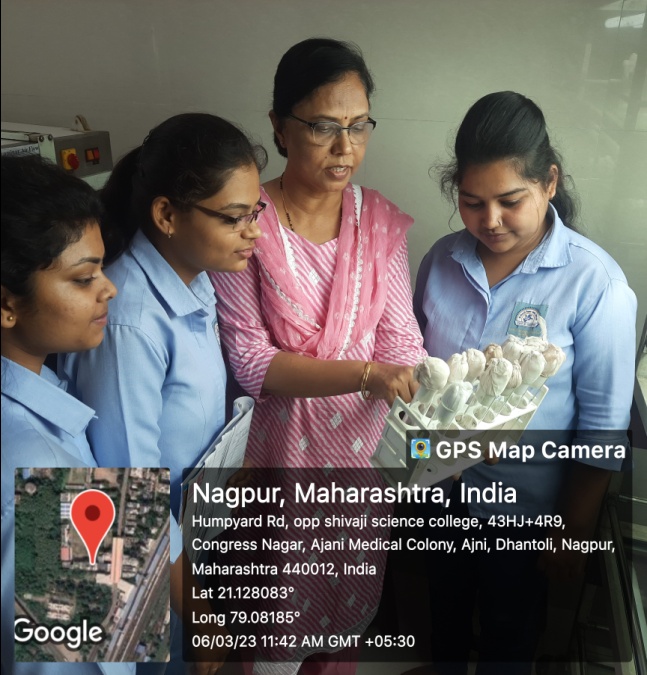 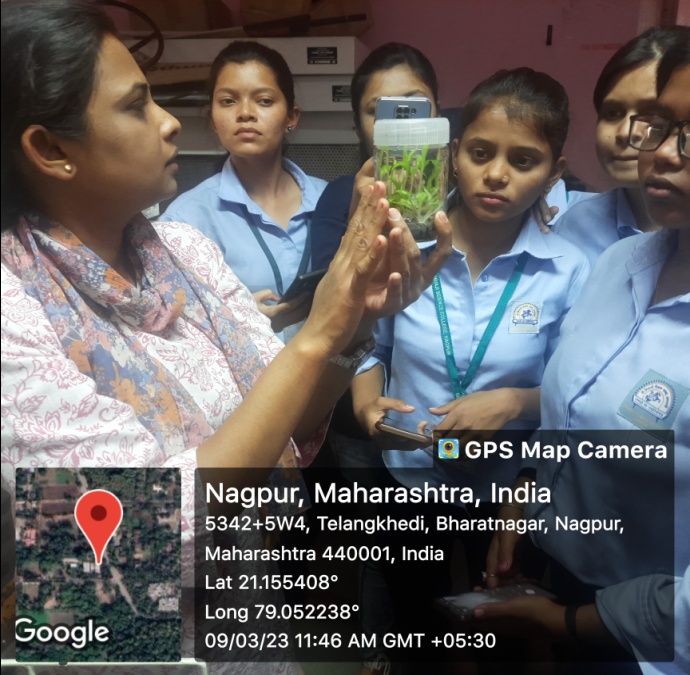                   Incubation and Response                         Mahabeej scientist explaining the process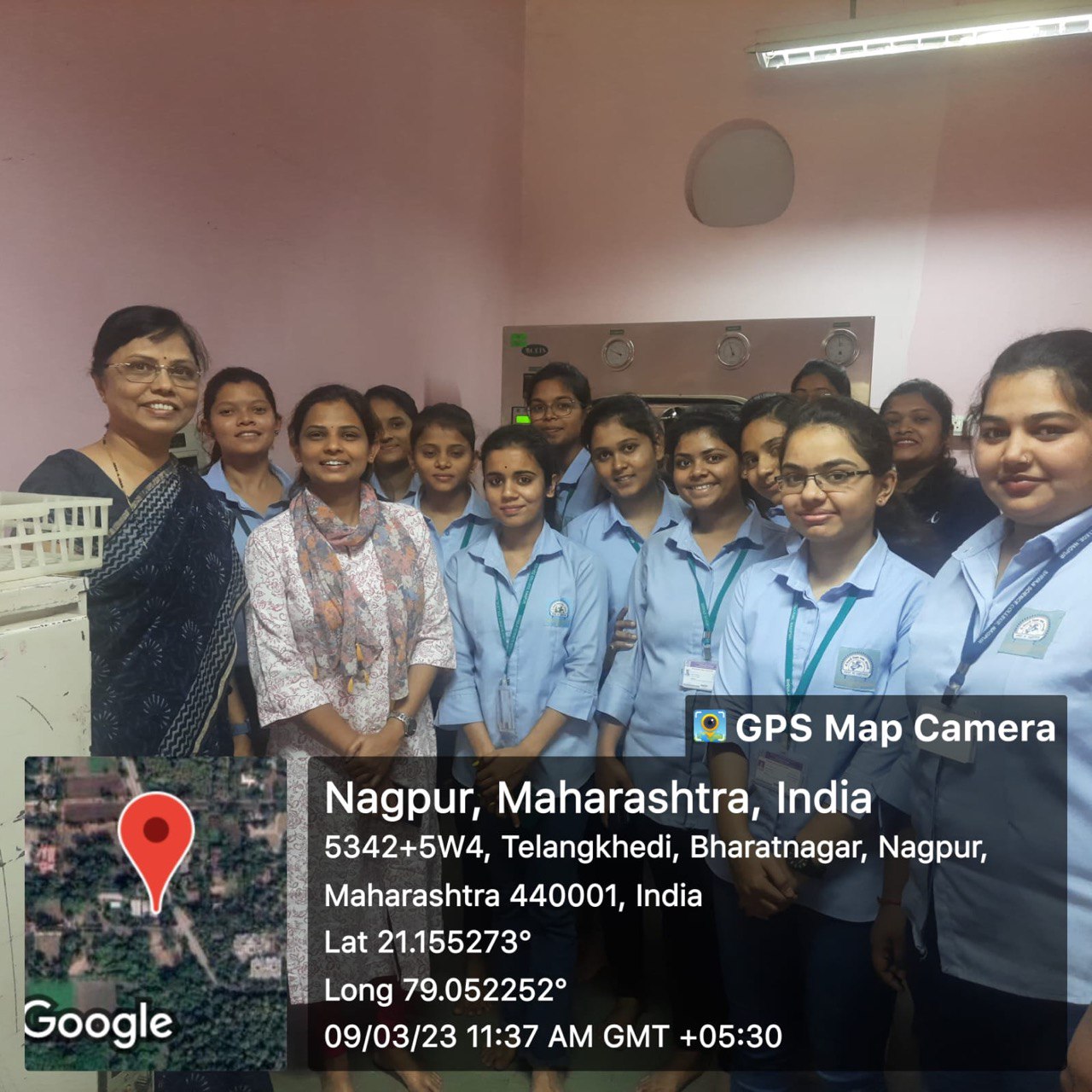 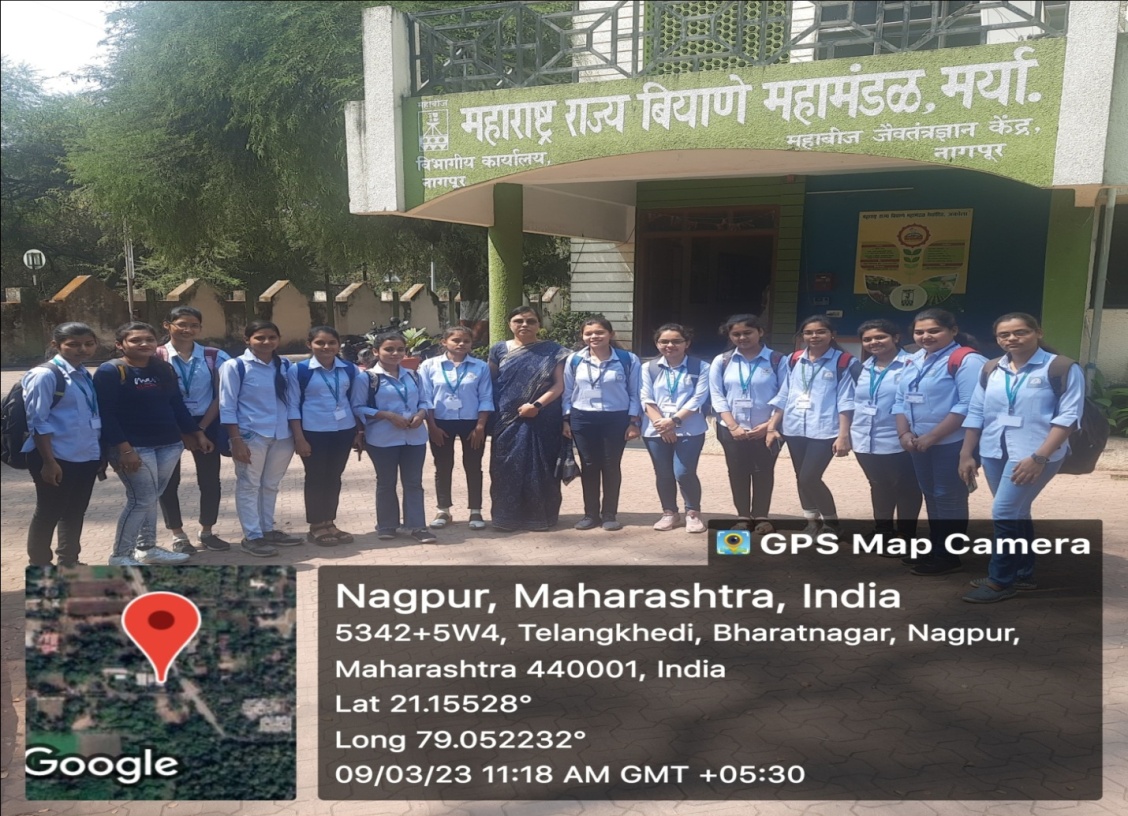 Visit to MAHABEEJ Pvt . Ltd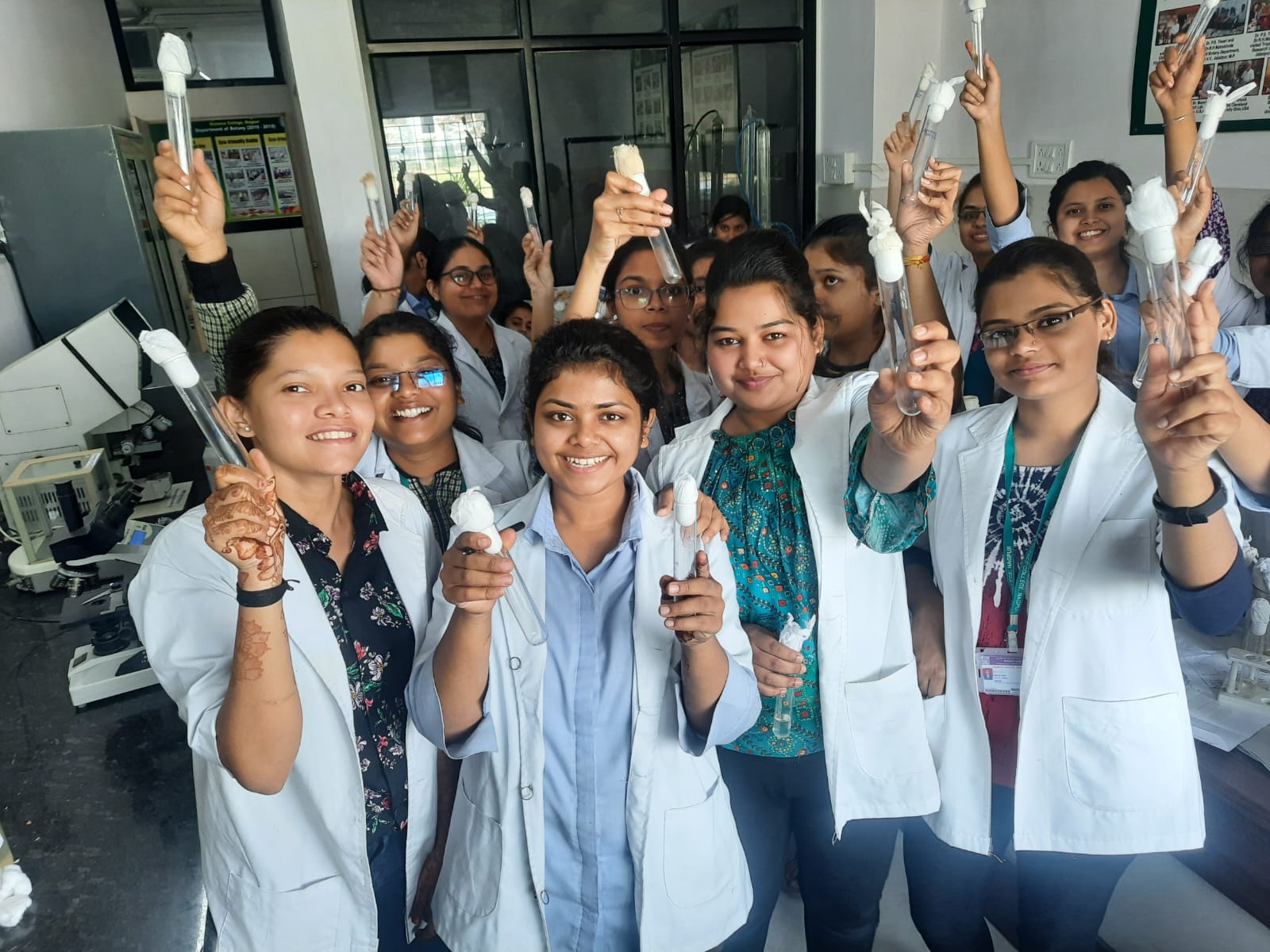 Participants    ConvenerProf.P.S.Tiwari